Действия со степенями(ВОЗ)Карточка 1Найдите значение выражения ;           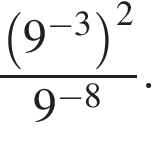 Найди значение выражения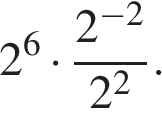 3. Найдите значение выражения  	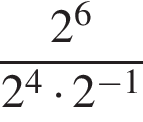  Карточка 21. Найдите значение выражения 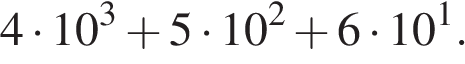 2. Найдите значение выражения 4 · 10-3 + 8 · 10-2 + 5 · 10-1.3. Найдите значение выражения 7,9 · 10-2 + 4,5 · 10-1.Карточка 31. Найдите значение выражения 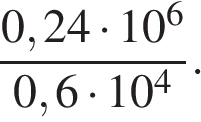 2. Найдите значение выражения 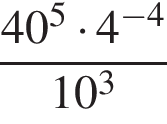 3. Найдите значение выражения  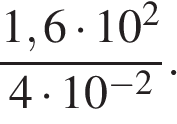 Карточка 41. Найдите значение выражения 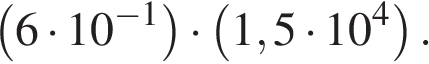 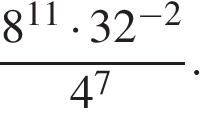 2. Найдите значение выражения 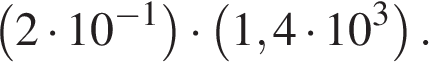        3. Найди значение выражения   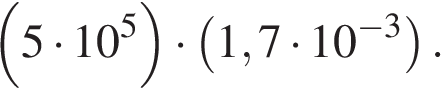      Карточка 51. Найдите значение выражения 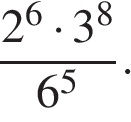 2. Найдите значение выражения 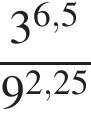 3. Найдите значение выражения 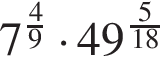 Карточка 61. Найдите значение выражения 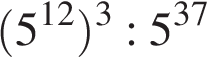 2. Найдите значение выражения 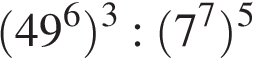 3. Найдите значение выражения  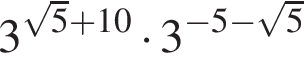 Карточка 71. Найдите значение выражения . 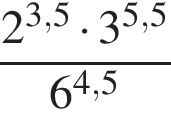 2. Найдите значение выражения . 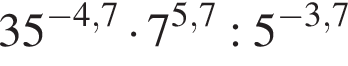 3. Найдите значение выражения . 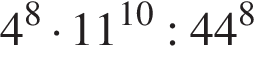 Карточка 81. Найдите сумму чисел .   и 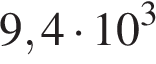 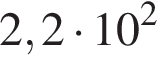 2. Найдите значение выражения  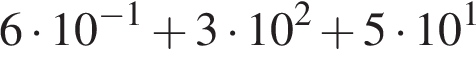 3. Найдите значение выражения  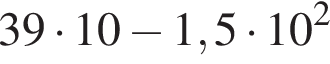 Карточка 9Найдите значение выражения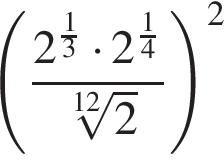 Найдите значение выражения 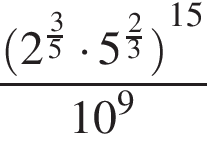 Найдите значение выражения 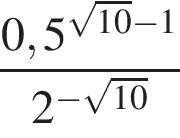 Карточка 10Найдите значение выражения .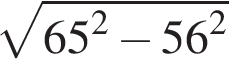 2. Найдите значение выражения .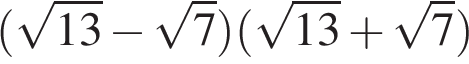 3. Найдите значение выражения 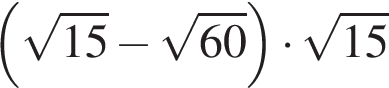 Карточка 111. Найдите значение выражения .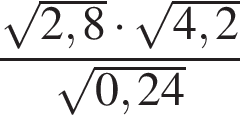 2. Найдите значение выражения  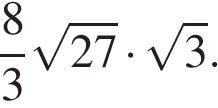 3. Найдите значение выражения    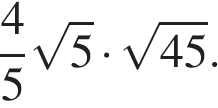  Карточка 12                                   .      1. Найдите значение выражения 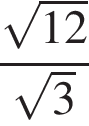 2. Найдите значение выражения 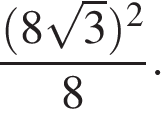 Найдите значение выражения .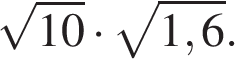 Карточка 131. Найдите значение выражения . 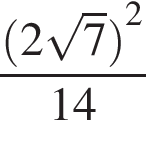 2. Найдите значение выражения 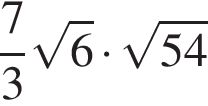 3. Найдите значение выражения .     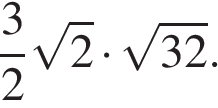 Карточка 141.Какое из данных ниже чисел является значением выражения ?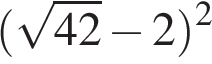 2. Какое из данных ниже чисел является значением выражения 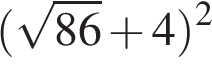 1) 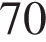 2) 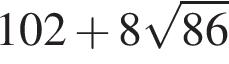 3) 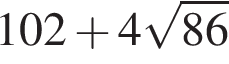 4) 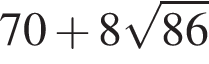 3.  Найдите значение выражения 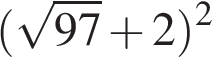 1)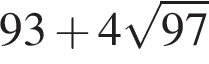 2)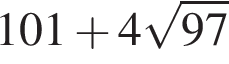 3)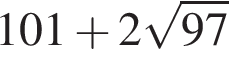 4)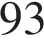 Карточка 151.  Найдите значение выражения 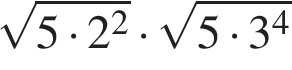 2.Найдите значение выражения 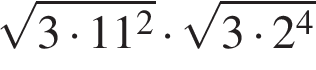 3. Найдите значение выражения 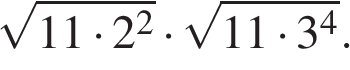 Карточка 161. Найдите значение выражения  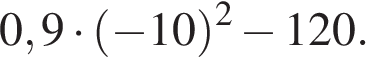 2. Найдите значение выражения  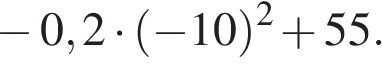 3. Найдите значение выражения  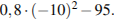 1) 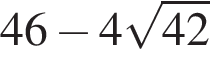 2) 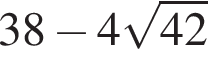 3) 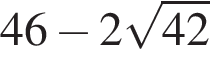 4) 38